SANYS Weekly Event Update 10/19//2020And here’s what you might have missed last week of 10/13Important Voting DeadlineThe early voting period runs from Saturday, October 24, 2020 to Sunday, November 1, 2020 – Check with your local board of elections for locations and times Right of the Week – Marilyn Stata, OPWDD  Right # 9 Which States : The Opportunity to register to vote and participate in activities related to his/her civic responsibilities. Marilyn says I am choosing this right as we are getting closer to the election for our next president. I think that we all need to voice our concerns and vote for the right candidate.Wellness Quote of the week brought to you today by Raymond Smith via Shameka:"Pain doesn't last. And when it's gone, we have something to show for it. Growth." -Kamal RavikantThis past Wednesday Staying Connect Advocacy/Wellness Meeting Helen Hellmuth from Disability Right NY joined us and talked about Voter Rights Helen.Hellmuth@drny.org 518-860-8158https://absenteeballot.elections.ny.gov/Wednesday’s song: Good Shit Happens by Michael Frantihttps://youtu.be/3lHxRzjWTyALast Friday’s Open Mic Joy Jeong shared a link to a site where you can advocate against the budget cuts:https://www.votervoice.net/mobile/CPANYS/campaigns/76012/respondWe listened to “Good to Be Alive Today” by Michael Frantihttps://www.youtube.com/watch?v=W1RCHCg7YhA&list=RDW1RCHCg7YhA&start_radio=1&t=87Here is what’s coming up this weekMonday October 19th 9:30-10:00 Coffee Clutch hosted by Long Island RegionJoin Zoom Meetinghttps://us02web.zoom.us/j/7165609307?pwd=ZS9Rc2t0WDUxUjQzNG1DYjYveWVtZz09Meeting ID: 716 560 9307Contact Michelle or Marisol for the passcode mflood@sanys.org; sanysliregion@gmail.com1pm-2pm SARTAC National Self-advocacy Call https://zoom.us/j/324815633Or call 1-929-436-2866 Meeting ID: 324 815 633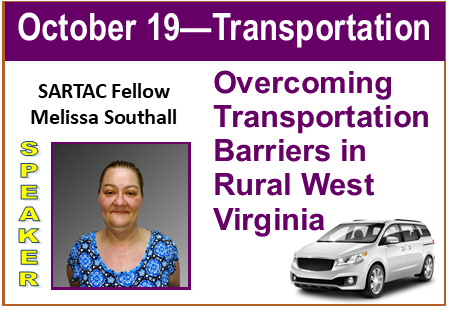 Tuesday October 20th 11:00AM Center for Self-Advocacy will host a weekly The Social Justice group  see information below this will replace the Community is Key Meetings that were previously held on Tuesdays Topic: Social Justice GroupTime: Oct 20, 2020 11:00 AM Eastern Time (US and Canada)        Every week on Tue, until Dec 22, 2020, 10 occurrence(s)        Oct 20, 2020 11:00 AM        Oct 27, 2020 11:00 AM        Nov 3, 2020 11:00 AM        Nov 10, 2020 11:00 AM        Nov 17, 2020 11:00 AM        Nov 24, 2020 11:00 AM        Dec 1, 2020 11:00 AM        Dec 8, 2020 11:00 AM        Dec 15, 2020 11:00 AM        Dec 22, 2020 11:00 AMJoin Zoom Meetinghttps://us02web.zoom.us/j/86200517129?pwd=WE9ZQlFDRW9OV3JDeTRjWDI5NzNuQT09Meeting ID: 862 0051 7129Passcode: 12344One tap mobile+17209289299,,86200517129#,,,,,,0#,,12344# US (Denver)Dial by your location        +1 720 928 9299 US (Denver)Meeting ID: 862 0051 7129Passcode: 12344Wednesday October 21th Staying Connected: Making a Candidate Selection with the League of Women VotersZoom Link:  https://us02web.zoom.us/j/88433136961Meeting ID: 884 3313 6961 Call in: 1-929-205-60994:30-5:30pm Tea Time hosted by People Inc.https://us02web.zoom.us/j/7163227070Meeting ID 716 322 7070Password on request to rbanner@people-inc.orgThursday October 22th 11am -12pm Communication is Key Chat Hosted by the Center for Self-Advocacy this meeting is cancelled for this week and will be held every other week going forward The Center for Self Advocacy is going to be hosting an all woman’s group this week. This will be a Zoom chat session that you can join and participate with us. What do you want to discuss? Woman living with disabilities, let’s talk about challenges, victories, concerns, inspirations! What is important to you? Let’s come together, share, learn, support, unite!You will need to contact Stephanie Mascio for a password. She is at smascio@center4sa.org. OR call with questions at (716) 220-8122, ext. 126.Topic: Women's group open houseTime: Oct 22, 2020 11:00 AM Eastern Time (US and Canada)Join Zoom Meetinghttps://us02web.zoom.us/j/82022088228?pwd=d2p6RnNrbG5PRkxiVk1TM3dTYy9PUT09Meeting ID: 820 2208 8228Passcode: One tap mobile+17209289299,,82022088228#,,,,,,0#,, US (Denver)1pm-2pm SARTAC National Self-advocacy Call https://zoom.us/j/324815633Or call 1-929-436-2866 Meeting ID: 324 815 633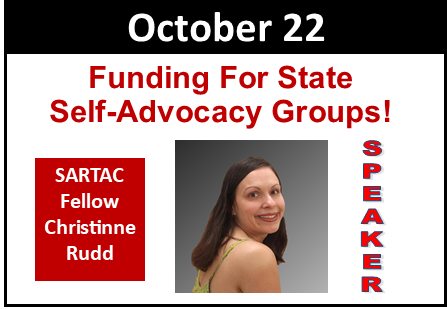 Friday October 23rd  9:30am Coffee Hour hosted by People Inc.https://us02web.zoom.us/j/7163227070Meeting ID 716 322 7070Password on request to rbanner@people-inc.org10:00AM Ways to Vote in NYS, Best Practices, and How to Report Accessibility Barriers https://zoom.us/j/964099859191pm -3pm Staying Connected Open Mic Support Group. Here is the info to join:https://us02web.zoom.us/j/84144965654 Call in: 1-929-205-6099 Meeting ID: 841 4496 5654One touch call in:  +19292056099,,84144965654# 4:30pm -5:30pm Happy Hour Friday hosted by People Inc.Chat ID 716 322 7070Password on request to  rbanner@people-inc.orgSaturday October 24h   1-2pm Saturday Chat with Gwen hosted by People Inc.Chat ID 716 322 7070Password on request to  gsquire@people-inc.org 7:30-9:30  DJ Joe Zoom Party  https://zoom.us/j/98074946684Make Your Calendars !!!!!!!!!!!!!!!!!!!!!!!!!!!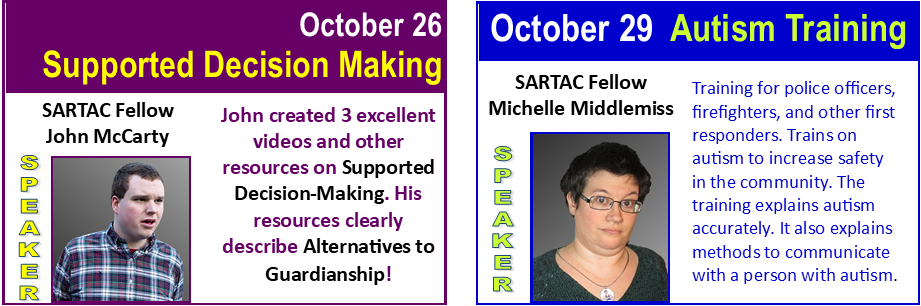 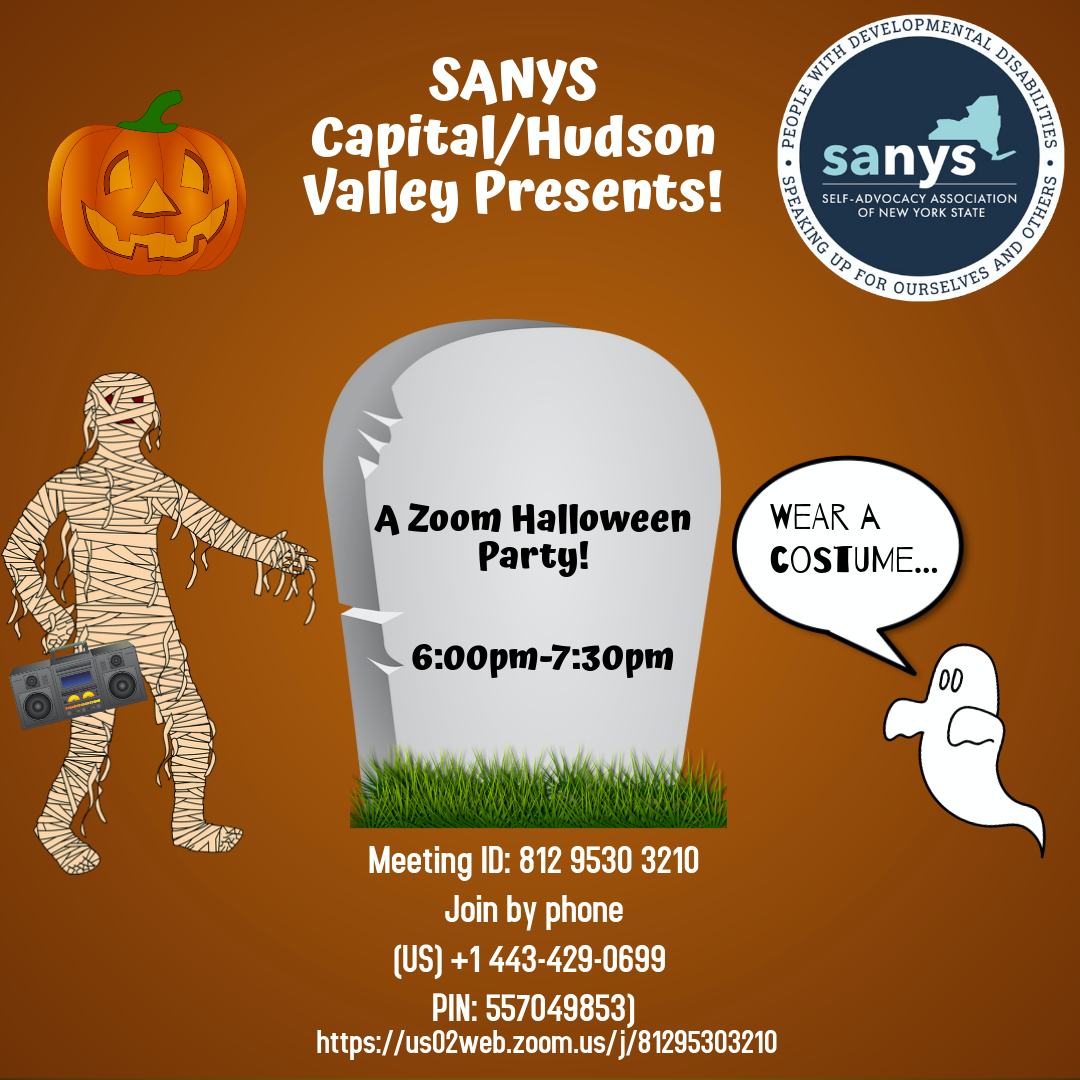 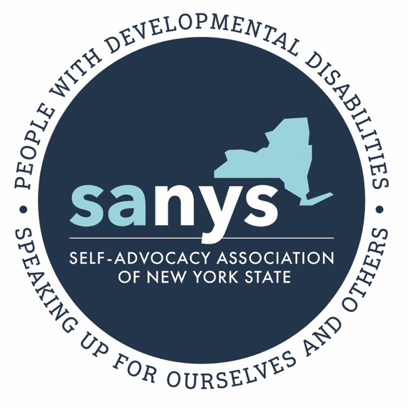 SANYS Statewide Virtual ConferenceDec 2nd and 3rd. Registration opens Oct 30th